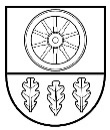 KELMĖS RAJONO SAVIVALDYBĖS TARYBASPRENDIMASDĖL KELMĖS RAJONO SAVIVALDYBĖS TARYBOS 2022 M. RUGPJŪČIO 25 D. SPRENDIMO NR. T-253 „DĖL ASMENS (ŠEIMOS) SOCIALINIŲ PASLAUGŲ POREIKIO NUSTATYMO IR SKYRIMO TVARKOS APRAŠO PATVIRTINIMO“ PAKEITIMO2022 m. lapkričio 24 d. Nr. T-346KelmėVadovaudamasi Lietuvos Respublikos vietos savivaldos įstatymo 6 straipsnio 12 punktu, 18 straipsnio 1 dalimi, Lietuvos Respublikos socialinių paslaugų įstatymo 13 straipsnio 4 dalies 1 ir 2 punktais, Lietuvos Respublikos socialinės apsaugos ir darbo ministro 2022 m. birželio 30 d. įsakymu Nr. A1-448 „Dėl Lietuvos Respublikos socialinės apsaugos ir darbo ministro 2006 m. balandžio 5 d. įsakymo Nr. A1-94 „Dėl Asmens (šeimos) socialinių paslaugų poreikio nustatymo ir skyrimo tvarkos aprašo ir Senyvo amžiaus asmens bei suaugusio asmens su negalia socialinės globos poreikio nustatymo metodikos patvirtinimo“ pakeitimo“, Kelmės rajono savivaldybės administracijos direktoriaus 2022 m. spalio 13 d. įsakymu Nr. A-1103 „Dėl įgaliojimo“, Kelmės rajono savivaldybės taryba nusprendžia:Pakeisti Asmens (šeimos) socialinių paslaugų poreikio nustatymo ir skyrimo tvarkos aprašą, patvirtintą Kelmės rajono savivaldybės tarybos 2022 m. rugpjūčio 25 d. sprendimu Nr. T-253 „Dėl Asmens (šeimos) socialinių paslaugų poreikio nustatymo ir skyrimo tvarkos aprašo patvirtinimo“:Pakeisti 39 punktą ir jį išdėstyti taip:„39. Sprendimas dėl socialinių paslaugų asmeniui (šeimai), kurių teikimą finansuoja Savivaldybė iš savo biudžeto lėšų ar iš valstybės biudžeto specialių tikslinių dotacijų savivaldybių biudžetams, išskyrus globos centrų teikiamas socialines paslaugas, skyrimo (toliau – Sprendimas) priimamas socialinio darbuotojo, nustačiusio asmens (šeimos) socialinių paslaugų poreikį, teikimu. Sprendimą priima Socialinės paramos skyriaus vedėjas.“;Pakeisti 42 punktą ir jį išdėstyti taip:„42. Sprendimas dėl socialinių paslaugų skyrimo socialinę riziką patiriančiai šeimai, socialinę riziką patiriančiam vaikui ir jo šeimai priimamas atvejo vadybininko teikimu, vadovaujantis Atvejo vadybos tvarkos aprašo nuostatomis. Sprendimą priima ne vėliau nei per 10 kalendorinių dienų Socialinės paramos skyriaus vedėjas.“;Pakeisti 43 punktą ir jį išdėstyti taip:„43. Sprendimas teikti bendrąsias socialines paslaugas priimamas gavus asmens prašymą ar socialinio darbuotojo, nustačiusio socialinių paslaugų poreikį, teikimu ne vėliau nei per 10 kalendorinių dienų Socialinių paslaugų centro direktoriaus sprendimu.“;Pakeisti 46.1 papunktį ir jį išdėstyti taip:„46.1. gavęs socialines paslaugas teikiančios įstaigos informaciją ir (ar) asmens (vieno iš suaugusių šeimos narių) ar jo globėjo, rūpintojo laisvos formos rašytinį prašymą dėl socialinių paslaugų teikimo nutraukimo (nurodomas asmens (vieno iš suaugusių šeimos narių) vardas, pavardė, priežastys, dėl kurių siūloma / prašoma asmeniui (šeimai) nutraukti socialinių paslaugų teikimą), Socialinės paramos skyrius, kurio sprendimu asmeniui buvo skirtos socialinės paslaugos, priima sprendimą dėl socialinių paslaugų asmeniui (šeimai) teikimo nutraukimo. Socialinių paslaugų teikimo nutraukimas turi atitikti asmens (šeimos) socialinių paslaugų poreikius ir interesus bei rekomendacijas dėl socialinių paslaugų tęstinumo pagal nustatytą asmens (šeimos) socialinių paslaugų poreikį, jeigu asmeniui (šeimai) jų reikia. Jeigu socialinio darbuotojo išvadoje ar socialines paslaugas teikiančios įstaigos informacijoje nurodoma, kad socialinės paslaugos asmeniui (šeimai) reikalingos, priėmus sprendimą nutraukti vienų socialinių paslaugų teikimą, priimamas sprendimas dėl kitų socialinių paslaugų skyrimo pagal asmeniui (šeimai) nustatytus socialinių paslaugų poreikius;“Pakeisti 46.2 papunktį ir jį išdėstyti taip:„46.2. socialines paslaugas teikianti įstaiga, gavusi informaciją iš asmens (vieno iš suaugusių šeimos narių) ar jo globėjo, rūpintojo, laisvos formos rašytinį prašymą dėl socialinių paslaugų teikimo asmeniui (šeimai) sustabdymo (nurodomas asmens (vieno iš suaugusių šeimos narių) vardas, pavardė, priežastys, dėl kurių siūloma / prašoma sustabdyti socialinių paslaugų teikimą), Kelmės rajono savivaldybės administracijos direktoriaus įsakymu įgalioto įstaigos vadovo įsakymu priima sprendimą dėl socialinių paslaugų asmeniui (šeimai) teikimo sustabdymo (įstaigos nustatyta tvarka (nurodomas asmens vardas, pavardė, gimimo data, socialinių paslaugų asmeniui (šeimai) teikimo sustabdymo laikotarpis)). Apie sprendimą sustabdyti socialinių paslaugų teikimą raštu įstaiga informuoja Socialinės paramos skyrių. Paslaugas teikianti įstaiga asmeniui (šeimai) užtikrina galimybę, pasibaigus sustabdymo laikotarpiui, gauti socialines paslaugas tomis pačiomis sąlygomis, kuriomis paslaugos buvo teikiamos prieš sustabdant jų teikimą. Jeigu per socialinių paslaugų teikimo sustabdymo laikotarpį pasikeičia asmens (šeimos) socialinių paslaugų poreikiai ir gaunamas asmens (šeimos) prašymas, asmens (šeimos) socialinių paslaugų poreikis vertinamas ir sprendimas skirti kitas socialines paslaugas priimamas šio Aprašo nustatyta tvarka;“Pakeisti 46.4 papunktį ir jį išdėstyti taip:„46.4. socialinių paslaugų teikimas nesibaigus sprendime dėl sustabdymo nurodytam socialinių paslaugų teikimo sustabdymo laikotarpiui atnaujinamas socialinių paslaugų įstaigos nustatyta tvarka įstaigos vadovo įsakymu.“;Pakeisti 51 punktą ir jį išdėstyti taip:„51. Socialinės paramos skyrius, priėmęs sprendimą dėl trumpalaikės socialinės globos asmeniui skyrimo, ne vėliau kaip per 3 darbo dienas pateikia šio sprendimo kopiją ir socialinio darbuotojo, nustačiusio socialinių paslaugų poreikį, suformuotą asmens bylą globos namams, kurie teiks asmeniui trumpalaikę socialinę globą.“Sprendimas per vieną mėnesį gali būti skundžiamas Regionų apygardos administraciniam teismui, skundą (prašymą) paduodant bet kuriuose šio teismo rūmuose, Lietuvos Respublikos administracinių bylų teisenos įstatymo nustatyta tvarka.Savivaldybės meras				Ildefonsas Petkevičius